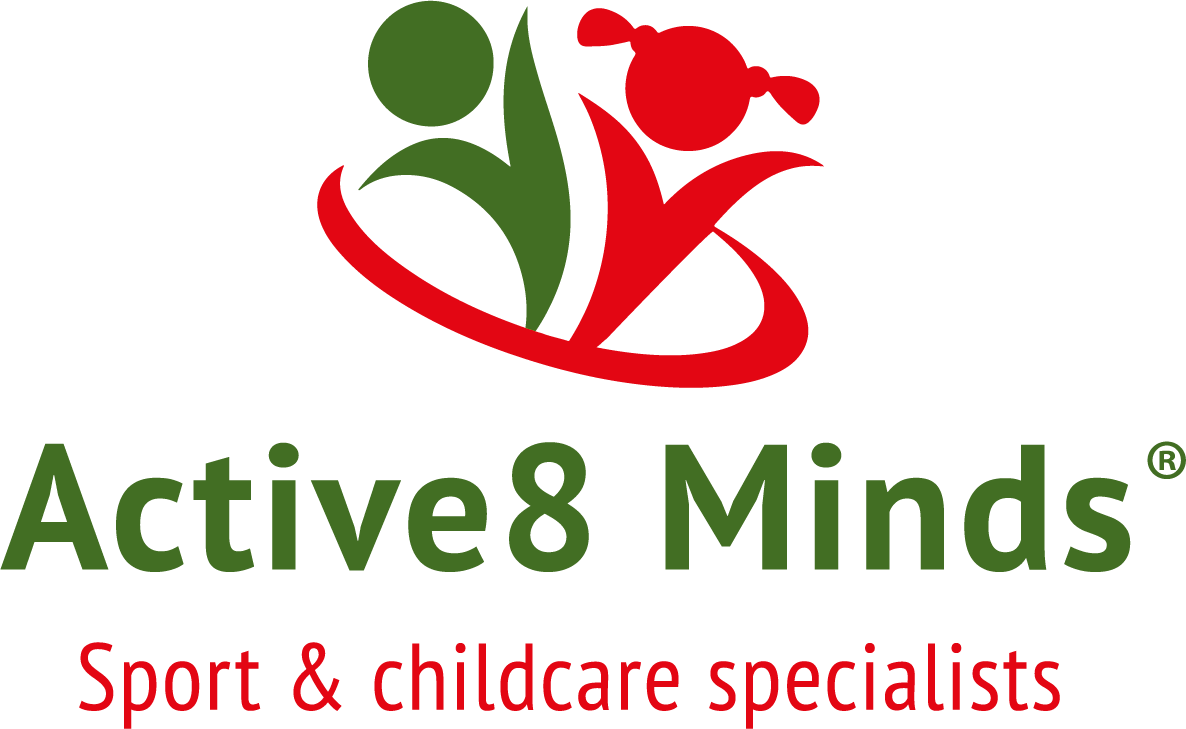 Unit 11E, The Wren Centre, Westbourne Road, Emsworth, PO10 7SUwww.active8minds.co.uk01243 696580Late collection informationIf you are going to be late collecting your child, you must contact the club manager on the club mobile, which can be found on the website and give reason and an estimated arrival time. Late collection is deemed 1 minute (or greater) after the published finish “end of session” time.Late collection charges are as follows:£10 for the first 5 minutes or part of then £1 per minute thereafter.All times are recorded by the staff of Active8 Minds.Many thanks for you cooperation.Active8 Minds